Give an example of a question that Dr. Archer asked that matched the learning outcome (SWBAT read the word concentrate and determine whether a scenario matches the definition). 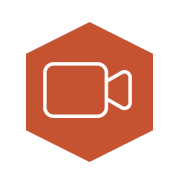 Activity 6.9 – Analyze a Video ExampleApply your KnowledgeWorkbook